Computer Science 7517 PLC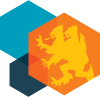 Please use the “Personal Learning Checklist” below to rate your knowledge and understanding of the AQA A-Level Computer Science 7517 course. Further information about each element of the “Subject Content” can be found at:http://www.aqa.org.uk/subjects/computer-science-and-it/as-and-a-level/computer-science-7516-7517/subject-content-a-levelAssessed in Paper 1 (4.1.-4.4)Assessed in Paper 2 (4.5-4.13)Student Name:Tutor Grp:Knowledge & Understanding RatingKnowledge & Understanding RatingKnowledge & Understanding RatingUnitTopicSub-TopicSubject ContentInsecureIntermediateSecure4.1 Fundamentals of Programming4.1.1 Programming4.1.1.1 Data typesUnderstand and use the following appropriately:integerreal/floatBooleancharacterstringdate/timepointer/referencerecords (or equivalent)arrays (or equivalent)4.1 Fundamentals of Programming4.1.1 Programming4.1.1.1 Data typesDefine and use user-defined data types based on language-defined (built-in) data types4.1 Fundamentals of Programming4.1.1 Programming4.1.1.2 Programming conceptsUse, understand and know how the following statement types can be combined in programs:variable declarationconstant declarationassignmentiterationselectionsubroutine (procedure/function)4.1 Fundamentals of Programming4.1.1 Programming4.1.1.2 Programming conceptsUse definite and indefinite iteration, including indefinite iteration with the condition(s) at the start or the end of the iterative structure. A theoretical understanding of condition(s) at either end of an iterative structure is required, regardless of whether they are supported by the language being used4.1 Fundamentals of Programming4.1.1 Programming4.1.1.2 Programming conceptsUse nested selection and nested iteration structures4.1 Fundamentals of Programming4.1.1 Programming4.1.1.2 Programming conceptsUse meaningful identifier names and know why it is important to use them4.1 Fundamentals of Programming4.1.1 Programming4.1.1.3 Arithmetic operations in a programming languageBe familiar with and be able to use:additionsubtractionmultiplicationreal/float divisioninteger division, including remaindersexponentiationroundingtruncation4.1 Fundamentals of Programming4.1.1 Programming4.1.1.4 Relational operations in a programming languageBe familiar with and be able to use:equal tonot equal toless thangreater thanless than or equal togreater than or equal to4.1 Fundamentals of Programming4.1.1 Programming4.1.1.5 Boolean operations in a programming languageBe familiar with and be able to use:NOTANDORXOR4.1 Fundamentals of Programming4.1.1 Programming4.1.1.6 Constants and variables in a programming languageBe able to explain the differences between a variable and a constant4.1 Fundamentals of Programming4.1.1 Programming4.1.1.6 Constants and variables in a programming languageBe able to explain the advantages of using named constants4.1 Fundamentals of Programming4.1.1 Programming4.1.1.7 String-handling operations in a programming languageBe familiar with and be able to use:lengthpositionsubstringconcatenationcharacter → character codecharacter code → characterstring conversion operations4.1 Fundamentals of Programming4.1.1 Programming4.1.1.8 Random number generation in a programming languageBe familiar with, and be able to use, random number generation4.1 Fundamentals of Programming4.1.1 Programming4.1.1.9 Exception handlingBe familiar with the concept of exception handling4.1 Fundamentals of Programming4.1.1 Programming4.1.1.9 Exception handlingKnow how to use exception handling in a programming language4.1 Fundamentals of Programming4.1.1 Programming4.1.1.10 Subroutines (procedures/ functions)Be familiar with subroutines and their uses4.1 Fundamentals of Programming4.1.1 Programming4.1.1.10 Subroutines (procedures/ functions)Know that a subroutine is a named ‘out of line’ block of code that may be executed (called) by simply writing its name in a program statement4.1 Fundamentals of Programming4.1.1 Programming4.1.1.10 Subroutines (procedures/ functions)Be able to explain the advantages of using subroutines in programs4.1 Fundamentals of Programming4.1.1 Programming4.1.1.11 Parameters of subroutinesBe able to describe the use of parameters to passdata within programs4.1 Fundamentals of Programming4.1.1 Programming4.1.1.11 Parameters of subroutinesBe able to use subroutines with interfaces4.1 Fundamentals of Programming4.1.1 Programming4.1.1.12 Returning a value/values from a subroutineBe able to use subroutines that return values tothe calling routine4.1 Fundamentals of Programming4.1.1 Programming4.1.1.13 Local variables in subroutinesKnow that subroutines may declare their own variables, called local variables, and that local variables:exist only while the subroutine is executingare accessible only within the subroutine4.1 Fundamentals of Programming4.1.1 Programming4.1.1.13 Local variables in subroutinesBe able to use local variables and explain why it is good practice to do so4.1 Fundamentals of Programming4.1.1 Programming4.1.1.14 Global variables in a programming languageBe able to contrast local variables with globalvariables4.1 Fundamentals of Programming4.1.1 Programming4.1.1.15 Role of stack frames in subroutine callsBe able to explain how a stack frame is used withsubroutine calls to store:return addressesparameterslocal variables4.1 Fundamentals of Programming4.1.1 Programming4.1.1.16 Recursive techniquesBe familiar with the use of recursive techniques in programming languages (general and base cases and the mechanism for implementation)4.1 Fundamentals of Programming4.1.1 Programming4.1.1.16 Recursive techniquesBe able to solve simple problems using recursion4.1 Fundamentals of Programming4.1.2 Programming paradigms4.1.2.1 Programming paradigmsUnderstand the characteristics of the procedural and object-oriented programming paradigms, and have experience of programming in each4.1 Fundamentals of Programming4.1.2 Programming paradigms4.1.2.2 Procedural-oriented programmingUnderstand the structured approach to program design and construction4.1 Fundamentals of Programming4.1.2 Programming paradigms4.1.2.2 Procedural-oriented programmingBe able to construct and use hierarchy charts when designing programs4.1 Fundamentals of Programming4.1.2 Programming paradigms4.1.2.2 Procedural-oriented programmingBe able to explain the advantages of the structured approach4.1 Fundamentals of Programming4.1.2 Programming paradigms4.1.2.3 Object-oriented programmingBe familiar with the concepts of:classobjectinstantiationencapsulationinheritanceaggregationcompositionpolymorphismoverriding4.1 Fundamentals of Programming4.1.2 Programming paradigms4.1.2.3 Object-oriented programmingKnow why the object-oriented paradigm is used4.1 Fundamentals of Programming4.1.2 Programming paradigms4.1.2.3 Object-oriented programmingBe aware of the following object-oriented designprinciples:encapsulate what variesfavour composition over inheritanceprogram to interfaces, not implementation4.1 Fundamentals of Programming4.1.2 Programming paradigms4.1.2.3 Object-oriented programmingBe able to write object-oriented programs4.1 Fundamentals of Programming4.1.2 Programming paradigms4.1.2.3 Object-oriented programmingBe able to draw and interpret class diagrams4.2 Fundamentals of data structures4.2.1 Data structures and abstract data types4.2.1.1 Data structuresBe familiar with the concept of data structures.4.2 Fundamentals of data structures4.2.1 Data structures and abstract data types4.2.1.2 Single- and multi-dimensional arrays (or equivalent)Use arrays (or equivalent) in the design of solutions to simple problems4.2 Fundamentals of data structures4.2.1 Data structures and abstract data types4.2.1.3 Fields, records and filesBe able to read/write from/to a text file4.2 Fundamentals of data structures4.2.1 Data structures and abstract data types4.2.1.3 Fields, records and filesBe able to read/write data from/to a binary (non-text) file4.2 Fundamentals of data structures4.2.1 Data structures and abstract data types4.2.1.4 Abstract data types/data structuresBe familiar with the concept and uses of a:queuestackgraphtreehash tabledictionary• vector4.2 Fundamentals of data structures4.2.1 Data structures and abstract data types4.2.1.4 Abstract data types/data structuresBe able to distinguish between static and dynamic structures and compare their uses, as well as explaining the advantages and disadvantages of each4.2 Fundamentals of data structures4.2.1 Data structures and abstract data types4.2.1.4 Abstract data types/data structuresDescribe the creation and maintenance of data within:queues (linear, circular, priority)stackshash tables4.2 Fundamentals of data structures4.2.2 Queues4.2.2.1 QueuesBe able to describe and apply the followingto linear queues, circular queues and priorityqueues:add an itemremove an itemtest for an empty queuetest for a full queue4.2 Fundamentals of data structures4.2.3 Stacks4.2.3.1 StacksBe able to describe and apply the followingoperations:pushpoppeek or toptest for empty stacktest for stack full4.2 Fundamentals of data structures4.2.4 Graphs4.2.4.1 GraphsBe aware of a graph as a data structure used to represent more complex relationships4.2 Fundamentals of data structures4.2.4 Graphs4.2.4.1 GraphsBe familiar with typical uses for graphs4.2 Fundamentals of data structures4.2.4 Graphs4.2.4.1 GraphsBe able to explain the terms:graphweighted graphvertex/nodeedge/arcundirected graphdirected graph4.2 Fundamentals of data structures4.2.4 Graphs4.2.4.1 GraphsKnow how an adjacency matrix and an adjacency list may be used to represent a graph4.2 Fundamentals of data structures4.2.4 Graphs4.2.4.1 GraphsBe able to compare the use of adjacency matrices and adjacency lists4.2 Fundamentals of data structures4.2.5 Trees4.2.5.1 Trees (including binary trees)Know that a tree is a connected, undirected graph with no cycles4.2 Fundamentals of data structures4.2.5 Trees4.2.5.1 Trees (including binary trees)Know that a rooted tree is a tree in which one vertex has been designated as the root. A rooted tree has parent-child relationships between nodes. The root is the only node with no parent and all other nodes are descendants of the root4.2 Fundamentals of data structures4.2.5 Trees4.2.5.1 Trees (including binary trees)Know that a binary tree is a rooted tree in which each node has at most two children4.2 Fundamentals of data structures4.2.5 Trees4.2.5.1 Trees (including binary trees)Be familiar with typical uses for rooted trees4.2 Fundamentals of data structures4.2.6 Hash tables4.2.6.1 Hash tablesBe familiar with the concept of a hash table and its uses4.2 Fundamentals of data structures4.2.6 Hash tables4.2.6.1 Hash tablesBe able to apply simple hashing algorithms4.2 Fundamentals of data structures4.2.6 Hash tables4.2.6.1 Hash tablesKnow what is meant by a collision and how collisions are handled using rehashing4.2 Fundamentals of data structures4.2.7 Dictionaries4.2.7.1 DictionariesBe familiar with the concept of a dictionary4.2 Fundamentals of data structures4.2.7 Dictionaries4.2.7.1 DictionariesBe familiar with simple applications of dictionaries, for example information retrieval, and have experience of using a dictionary data structure in a programming language4.2 Fundamentals of data structures4.2.8 Vectors4.2.8.1 VectorsBe familiar with the concept of a vector and the following notations for specifying a vector:[2.0, 3.14159, -1.0, 2.718281828]4-vector over ℝ written as ℝ4function interpretation0 ↦ 2.01 ↦ 3.141592 ↦ -1.03 ↦ 2.718281828↦ means maps toThat all the entries must be drawn from the samefield, e.g. ℝ4.2 Fundamentals of data structures4.2.8 Vectors4.2.8.1 VectorsDictionary representation of a vector4.2 Fundamentals of data structures4.2.8 Vectors4.2.8.1 VectorsList representation of a vector4.2 Fundamentals of data structures4.2.8 Vectors4.2.8.1 Vectors1-D array representation of a vector4.2 Fundamentals of data structures4.2.8 Vectors4.2.8.1 VectorsVisualising a vector as an arrow4.2 Fundamentals of data structures4.2.8 Vectors4.2.8.1 VectorsVector addition and scalar-vector multiplication4.2 Fundamentals of data structures4.2.8 Vectors4.2.8.1 VectorsConvex combination of two vectors, u and v4.2 Fundamentals of data structures4.2.8 Vectors4.2.8.1 VectorsDot or scalar product of two vectors4.2 Fundamentals of data structures4.2.8 Vectors4.2.8.1 VectorsApplications of dot product4.3 Fundamentals of algorithms4.3.1 Graph-traversal4.3.1.1 Simple graph-traversal algorithmsBe able to trace breadth-first and depthfirstsearch algorithms and describe typicalapplications of both4.3 Fundamentals of algorithms4.3.2 Tree-traversal4.3.2.1 Simple tree-traversal algorithmsBe able to trace the tree-traversal algorithms:pre-orderpost-orderin-order4.3 Fundamentals of algorithms4.3.2 Tree-traversal4.3.2.1 Simple tree-traversal algorithmsBe able to describe uses of tree-traversal algorithms4.3 Fundamentals of algorithms4.3.3 Reverse Polish4.3.3.1 Reverse Polish – infix transformationsBe able to convert simple expressions in infix form to Reverse Polish notation (RPN) form and vice-versa. Be aware of why and where it is used4.3 Fundamentals of algorithms4.3.4 Searching algorithms4.3.4.1 Linear searchKnow and be able to trace and analyse the complexity of the linear search algorithm4.3 Fundamentals of algorithms4.3.4 Searching algorithms4.3.4.2 Binary searchKnow and be able to trace and analyse the time complexity of the binary search algorithm4.3 Fundamentals of algorithms4.3.4 Searching algorithms4.3.4.3 Binary tree searchBe able to trace and analyse the time complexity of the binary tree search algorithm4.3 Fundamentals of algorithms4.3.5 Sorting algorithms4.3.5.1 Bubble sortKnow and be able to trace and analyse the time complexity of the bubble sort algorithm4.3 Fundamentals of algorithms4.3.5 Sorting algorithms4.3.5.2 Merge sortBe able to trace and analyse the time complexity of the merge sort algorithm4.3 Fundamentals of algorithms4.3.6 Optimisation algorithms4.3.6.1 Dijkstra’s shortest path algorithmUnderstand and be able to trace Dijkstra’s shortest path algorithm4.3 Fundamentals of algorithms4.3.6 Optimisation algorithms4.3.6.1 Dijkstra’s shortest path algorithmBe aware of applications of shortest path algorithm4.4 Theory of computation4.4.1 Abstraction and automation4.4.1.1 Problem-solvingBe able to develop solutions to simple logic problems4.4 Theory of computation4.4.1 Abstraction and automation4.4.1.1 Problem-solvingBe able to check solutions to simple logicproblems4.4 Theory of computation4.4.1 Abstraction and automation4.4.1.2 Following and writing algorithmsUnderstand the term algorithm4.4 Theory of computation4.4.1 Abstraction and automation4.4.1.2 Following and writing algorithmsBe able to express the solution to a simple problem as an algorithm using pseudo-code, with the standard constructs:sequenceassignmentselectioniteration4.4 Theory of computation4.4.1 Abstraction and automation4.4.1.2 Following and writing algorithmsBe able to hand-trace algorithms4.4 Theory of computation4.4.1 Abstraction and automation4.4.1.2 Following and writing algorithmsBe able to convert an algorithm from pseudocode into high level language program code4.4 Theory of computation4.4.1 Abstraction and automation4.4.1.2 Following and writing algorithmsBe able to articulate how a program works, arguing for its correctness and its efficiency using logical reasoning, test data and user feedback4.4 Theory of computation4.4.1 Abstraction and automation4.4.1.3 AbstractionBe familiar with the concept of abstraction as used in computations and know that:representational abstraction is a representation arrived at by removing unnecessary detailsabstraction by generalisation or categorisation is a grouping by common characteristics to arrive at a hierarchical relationship of the 'is a kind of' type4.4 Theory of computation4.4.1 Abstraction and automation4.4.1.4 Information hidingBe familiar with the process of hiding all details of an object that do not contribute to its essentialcharacteristics4.4 Theory of computation4.4.1 Abstraction and automation4.4.1.5 Procedural abstractionKnow that procedural abstraction represents a computational method4.4 Theory of computation4.4.1 Abstraction and automation4.4.1.6 Functional abstractionKnow that for functional abstraction the particular computation method is hidden4.4 Theory of computation4.4.1 Abstraction and automation4.4.1.7 Data abstractionKnow that details of how data are actuallyrepresented are hidden, allowing new kinds ofdata objects to be constructed from previouslydefined types of data objects4.4 Theory of computation4.4.1 Abstraction and automation4.4.1.8 Problem abstraction/ reductionKnow that details are removed until the problem is represented in a way that is possible to solve, because the problem reduces to one that has already been solved4.4 Theory of computation4.4.1 Abstraction and automation4.4.1.9 DecompositionKnow that procedural decomposition means breaking a problem into a number of sub-problems, so that each sub-problem accomplishes an identifiable task, which might itself be further subdivided4.4 Theory of computation4.4.1 Abstraction and automation4.4.1.10 CompositionKnow how to build a composition abstractionby combining procedures to form compoundprocedures4.4 Theory of computation4.4.1 Abstraction and automation4.4.1.10 CompositionKnow how to build data abstractions by combining data objects to form compound data, for example tree data structure4.4 Theory of computation4.4.1 Abstraction and automation4.4.1.11 AutomationUnderstand that automation requires putting models (abstraction of real world objects/ phenomena) into action to solve problems. This is achieved by:creating algorithmsimplementing the algorithms in program code(instructions)implementing the models in data structuresexecuting the code4.4 Theory of computation4.4.2 Regular languages4.4.2.1 Finite state machines (FSMs) with and without outputBe able to draw and interpret simple state transition diagrams and state transition tables for FSMs with no output and with output (Mealy machines only)4.4 Theory of computation4.4.2 Regular languages4.4.2.2 Maths for regular expressionsBe familiar with the concept of a set and thefollowing notations for specifying a set:A = {1, 2, 3, 4, 5 }or set comprehension:A = {x | x ∈ ℕ ∧ x ≥ 1 }where A is the set consisting of those objects x such that x ∈ ℕ and x ≥ 1 is true.Know that the empty set, {}, is the set with no elements.Know that an alternative symbol for the empty set is Ø4.4 Theory of computation4.4.2 Regular languages4.4.2.2 Maths for regular expressionsBe familiar with the compact representation of a set, for example, the set {0n1n | n ≥ 1}. This set contains all strings with an equal number of 0 sand 1s4.4 Theory of computation4.4.2 Regular languages4.4.2.2 Maths for regular expressionsBe familiar with the concept of:finite setsinfinite setscountably infinite setscardinality of a finite setCartesian product of sets4.4 Theory of computation4.4.2 Regular languages4.4.2.2 Maths for regular expressionsBe familiar with the meaning of the term:subsetproper subsetcountable set4.4 Theory of computation4.4.2 Regular languages4.4.2.2 Maths for regular expressionsBe familiar with the set operations:membershipunionintersectiondifference4.4 Theory of computation4.4.2 Regular languages4.4.2.3 Regular expressionsKnow that a regular expression is simply a way of describing a set and that regular expressions allow particular types of languages to be described in a convenient shorthand notation4.4 Theory of computation4.4.2 Regular languages4.4.2.3 Regular expressionsBe able to form and use simple regular expressions for string manipulation and matching4.4 Theory of computation4.4.2 Regular languages4.4.2.3 Regular expressionsBe able to describe the relationship between regular expressions and FSMs4.4 Theory of computation4.4.2 Regular languages4.4.2.3 Regular expressionsBe able to write a regular expression to recognise the same language as a given FSM and vice-versa4.4 Theory of computation4.4.2 Regular languages4.4.2.4 Regular languageKnow that a language is called regular if it can be represented by a regular expression4.4 Theory of computation4.4.3 Context-free languages4.4.3.1 Backus-Naur Form (BNF)/syntax diagramsBe able to check language syntax by referring to BNF or syntax diagrams and formulate simple production rules4.4 Theory of computation4.4.3 Context-free languages4.4.3.1 Backus-Naur Form (BNF)/syntax diagramsBe able to explain why BNF can represent some languages that cannot be represented using regular expressions4.4 Theory of computation4.4.4 Classification of algorithms4.4.4.1 Comparing algorithmsUnderstand that algorithms can be compared by expressing their complexity as a function relative to the size of the problem. Understand that the size of the problem is the key issue4.4 Theory of computation4.4.4 Classification of algorithms4.4.4.1 Comparing algorithmsUnderstand that some algorithms are moreefficient:time-wise than other algorithmsspace-wise than other algorithms4.4 Theory of computation4.4.4 Classification of algorithms4.4.4.2 Maths for understanding Big-0 notationBe familiar with the mathematical concept of a function as a mapping from one set of values, the domain, to another set of values, drawn from the co-domain, for example ℕ → ℕ4.4 Theory of computation4.4.4 Classification of algorithms4.4.4.2 Maths for understanding Big-0 notationBe familiar with the concept of:a linear function, for example y = 2xa polynomial function, for example y = 2x2an exponential function, for example y = 2xa logarithmic function, for example y = log10 x4.4 Theory of computation4.4.4 Classification of algorithms4.4.4.2 Maths for understanding Big-0 notationBe familiar with the notion of permutation of a set of objects or values, for example, the letters of a word and that the number of permutations of n distinct objects is n factorial (n!)4.4 Theory of computation4.4.4 Classification of algorithms4.4.4.3 Order of complexityBe familiar with Big-O notation to express time complexity and be able to apply it to cases where the running time requirements of the algorithm grow in:constant timelogarithmic timelinear timepolynomial timeexponential time4.4 Theory of computation4.4.4 Classification of algorithms4.4.4.3 Order of complexityBe able to derive the time complexity of an algorithm4.4 Theory of computation4.4.4 Classification of algorithms4.4.4.4 Limits of computationBe aware that algorithmic complexity and hardware impose limits on what can be computed4.4 Theory of computation4.4.4 Classification of algorithms4.4.4.5 Classification of algorithmic problemsKnow that algorithms may be classified as being either:tractable – problems that have a polynomial (or less) time solution are called tractable problemsintractable – problems that have no polynomial (or less) time solution are called intractable problems4.4 Theory of computation4.4.4 Classification of algorithms4.4.4.6 Computable and non-computable problemsBe aware that some problems cannot be solvedalgorithmically4.4 Theory of computation4.4.4 Classification of algorithms4.4.4.7 Halting problemDescribe the Halting problem (but not prove it), that is the unsolvable problem of determining whether any program will eventually stop if given particular input4.4 Theory of computation4.4.4 Classification of algorithms4.4.4.7 Halting problemUnderstand the significance of the Haltingproblem for computation4.4 Theory of computation4.4.5 A model of computation4.4.5.1 Turing machineBe familiar with the structure and use of Turingmachines that perform simple computations4.4 Theory of computation4.4.5 A model of computation4.4.5.1 Turing machineKnow that a Turing machine can be viewed as a computer with a single fixed program, expressed using:a finite set of states in a state transition diagrama finite alphabet of symbolsan infinite tape with marked-off squaresa sensing read-write head that can travel alongthe tape, one square at a time.One of the states is called a start state and states that have no outgoing transitions are called halting states4.4 Theory of computation4.4.5 A model of computation4.4.5.1 Turing machineUnderstand the equivalence between a transition function and a state transition diagram4.4 Theory of computation4.4.5 A model of computation4.4.5.1 Turing machineBe able to:represent transition rules using a transition functionrepresent transition rules using a state transition diagramhand-trace simple Turing machines4.4 Theory of computation4.4.5 A model of computation4.4.5.1 Turing machineBe able to explain the importance of Turing machines and the Universal Turing machine to the subject of computationKnowledge & Understanding RatingKnowledge & Understanding RatingKnowledge & Understanding RatingUnitTopicSub-TopicSubject ContentInsecureIntermediateSecure4.5 Fundamentals of data representation4.5.1 Number systems4.5.1.1 Natural numbersBe familiar with the concept of a natural numberand the set ℕ of natural numbers (including zero)4.5 Fundamentals of data representation4.5.1 Number systems4.5.1.2 Integer numbersBe familiar with the concept of an integer and theset ℤ of integers4.5 Fundamentals of data representation4.5.1 Number systems4.5.1.3 Rational numbersBe familiar with the concept of a rational number and the set ℚ of rational numbers, and that this set includes the integers4.5 Fundamentals of data representation4.5.1 Number systems4.5.1.4 Irrational numbersBe familiar with the concept of an irrationalnumber4.5 Fundamentals of data representation4.5.1 Number systems4.5.1.5 Real numbersBe familiar with the concept of a real number and the set ℝ of real numbers, which includes the natural numbers, the rational numbers and the irrational numbers4.5 Fundamentals of data representation4.5.1 Number systems4.5.1.6 Ordinal numbersBe familiar with the concept of ordinal numbers and their use to describe the numerical positions of objects4.5 Fundamentals of data representation4.5.1 Number systems4.5.1.7 Counting and measurementBe familiar with the use of:natural numbers for countingreal numbers for measurement4.5 Fundamentals of data representation4.5.2 Number bases4.5.2.1 Number baseBe familiar with the concept of a number base, in particular:decimal (base 10)binary (base 2)hexadecimal (base 16)4.5 Fundamentals of data representation4.5.2 Number bases4.5.2.1 Number baseConvert between decimal, binary and hexadecimal number bases4.5 Fundamentals of data representation4.5.2 Number bases4.5.2.1 Number baseBe familiar with, and able to use, hexadecimal as a shorthand for binary and to understand why it is used in this way4.5 Fundamentals of data representation4.5.3 Units of information4.5.3.1 Bits and bytesKnow that:the bit is the fundamental unit of informationa byte is a group of 8 bits4.5 Fundamentals of data representation4.5.3 Units of information4.5.3.1 Bits and bytesKnow that the 2n different values can be represented with n bits4.5 Fundamentals of data representation4.5.3 Units of information4.5.3.2 UnitsHistorically the terms kilobyte, megabyte, etc. have often been used when kibibyte, mebibyte, etc. are meant.Know that quantities of bytes can be described using binary prefixes representing powers of 2 or using decimal prefixes representing powers of 10, e.g. one kibibyte is written as 1KiB = 210 B and onekilobyte is written as 1kB = 103 B.Know the names, symbols and corresponding powers of 2 for the binary prefixes:kibi, Ki - 210mebi, Mi - 220gibi, Gi - 230tebi, Ti - 240Know the names, symbols and correspondingpowers of 10 for the decimal prefixes: kilo, k - 103mega, M - 106giga, G - 109tera, T - 10124.5 Fundamentals of data representation4.5.4 Binary number system4.5.4.1 Unsigned binaryKnow the difference between unsigned binary andsigned binary4.5 Fundamentals of data representation4.5.4 Binary number system4.5.4.1 Unsigned binaryKnow that in unsigned binary the minimum and maximum values for a given number of bits, n, are 0 and 2n -1 respectively4.5 Fundamentals of data representation4.5.4 Binary number system4.5.4.2 Unsigned binary arithmeticBe able to:add two unsigned binary integersmultiply two unsigned binary integers4.5 Fundamentals of data representation4.5.4 Binary number system4.5.4.3 Signed binary using two’s complementKnow that signed binary can be used to representnegative integers and that one possible codingscheme is two’s complement4.5 Fundamentals of data representation4.5.4 Binary number system4.5.4.3 Signed binary using two’s complementKnow how to:represent negative and positive integers in two’s complementperform subtraction using two’s complementcalculate the range of a given number of bits, n4.5 Fundamentals of data representation4.5.4 Binary number system4.5.4.4 Numbers with a fractional partKnow how numbers with a fractional part can be represented in:fixed point form in binary in a given number of bitsfloating point form in binary in a given number of bits4.5 Fundamentals of data representation4.5.4 Binary number system4.5.4.4 Numbers with a fractional partBe able to convert for each representation from:decimal to binary of a given number of bitsbinary to decimal of a given number of bits4.5 Fundamentals of data representation4.5.4 Binary number system4.5.4.5 Rounding errorsKnow and be able to explain why both fixed point and floating point representation of decimal numbers may be inaccurate4.5 Fundamentals of data representation4.5.4 Binary number system4.5.4.6 Absolute and relative errorsBe able to calculate the absolute error of numerical data stored and processed in computer systems4.5 Fundamentals of data representation4.5.4 Binary number system4.5.4.6 Absolute and relative errorsBe able to calculate the relative error of numerical data stored and processed in computer systems4.5 Fundamentals of data representation4.5.4 Binary number system4.5.4.6 Absolute and relative errorsCompare absolute and relative errors for large and small magnitude numbers, and numbers close to one4.5 Fundamentals of data representation4.5.4 Binary number system4.5.4.7 Range and precisionCompare the advantages and disadvantages of fixed point and floating point forms in terms of range, precision and speed of calculation4.5 Fundamentals of data representation4.5.4 Binary number system4.5.4.8 Normalisation of floating point formKnow why floating point numbers are normalised and be able to normalise un-normalised floating point numbers with positive or negative mantissas	4.5 Fundamentals of data representation4.5.4 Binary number system4.5.4.9 Underflow and overflowExplain underflow and overflow and describe thecircumstances in which they occur4.5 Fundamentals of data representation4.5.5 Information coding systems4.5.5.1 Character form of a decimal digitDifferentiate between the character code representation of a decimal digit and its pure binary representation4.5 Fundamentals of data representation4.5.5 Information coding systems4.5.5.2 ASCII and UnicodeDescribe ASCII and Unicode coding systems for coding character data and explain why Unicode was introduced4.5 Fundamentals of data representation4.5.5 Information coding systems4.5.5.3 Error checking and correctionDescribe and explain the use of:parity bitsmajority votingchecksumscheck digits4.5 Fundamentals of data representation4.5.6 Representing images, sound and other data4.5.6.1 Bit patterns, images, sound and other dataDescribe how bit patterns may represent other forms of data, including graphics and sound4.5 Fundamentals of data representation4.5.6 Representing images, sound and other data4.5.6.2 Analogue and digitalUnderstand the difference between analogue and digital:datasignals4.5 Fundamentals of data representation4.5.6 Representing images, sound and other data4.5.6.3 Analogue/digital conversionDescribe the principles of operation of:an analogue to digital converter (ADC)a digital to analogue converter (DAC)4.5 Fundamentals of data representation4.5.6 Representing images, sound and other data4.5.6.3 Analogue/digital conversionKnow that ADCs are used with analogue sensors4.5 Fundamentals of data representation4.5.6 Representing images, sound and other data4.5.6.3 Analogue/digital conversionKnow that the most common use for a DAC is to convert a digital audio signal to an analogue signal4.5 Fundamentals of data representation4.5.6 Representing images, sound and other data4.5.6.4 Bitmapped graphicsExplain how bitmaps are represented4.5 Fundamentals of data representation4.5.6 Representing images, sound and other data4.5.6.4 Bitmapped graphicsExplain the following for bitmaps:resolutioncolour depthsize in pixels4.5 Fundamentals of data representation4.5.6 Representing images, sound and other data4.5.6.4 Bitmapped graphicsCalculate storage requirements for bitmapped images and be aware that bitmap image files may also contain metadata4.5 Fundamentals of data representation4.5.6 Representing images, sound and other data4.5.6.4 Bitmapped graphicsBe familiar with typical metadata4.5 Fundamentals of data representation4.5.6 Representing images, sound and other data4.5.6.5 Vector graphicsExplain how vector graphics represents imagesusing lists of objects4.5 Fundamentals of data representation4.5.6 Representing images, sound and other data4.5.6.5 Vector graphicsGive examples of typical properties of objects4.5 Fundamentals of data representation4.5.6 Representing images, sound and other data4.5.6.5 Vector graphicsUse vector graphic primitives to create a simplevector graphic4.5 Fundamentals of data representation4.5.6 Representing images, sound and other data4.5.6.6 Vector graphics versus bitmapped graphicsCompare the vector graphics approach with thebitmapped graphics approach and understand theadvantages and disadvantages of each4.5 Fundamentals of data representation4.5.6 Representing images, sound and other data4.5.6.6 Vector graphics versus bitmapped graphicsBe aware of appropriate uses of each approach4.5 Fundamentals of data representation4.5.6 Representing images, sound and other data4.5.6.7 Digital representation of soundDescribe the digital representation of sound interms of:sample resolutionsampling rate and the Nyquist theorem4.5 Fundamentals of data representation4.5.6 Representing images, sound and other data4.5.6.7 Digital representation of soundCalculate sound sample sizes in bytes4.5 Fundamentals of data representation4.5.6 Representing images, sound and other data4.5.6.8 Musical Instrument Digital Interface (MIDI)Describe the purpose of MIDI and the use ofevent messages in MIDI4.5 Fundamentals of data representation4.5.6 Representing images, sound and other data4.5.6.8 Musical Instrument Digital Interface (MIDI)Describe the advantages of using MIDI files forrepresenting music4.5 Fundamentals of data representation4.5.6 Representing images, sound and other data4.5.6.9 Data compressionKnow why images and sound files are often compressed and that other files, such as text files, can also be compressed4.5 Fundamentals of data representation4.5.6 Representing images, sound and other data4.5.6.9 Data compressionUnderstand the difference between lossless and lossy compression and explain the advantages and disadvantages of each4.5 Fundamentals of data representation4.5.6 Representing images, sound and other data4.5.6.9 Data compressionExplain the principles behind the following techniques for lossless compression:run length encoding (RLE)dictionary-based methods4.5 Fundamentals of data representation4.5.6 Representing images, sound and other data4.5.6.10 EncryptionUnderstand what is meant by encryption and be able to define it.4.5 Fundamentals of data representation4.5.6 Representing images, sound and other data4.5.6.10 EncryptionBe familiar with Caesar cipher and be able to apply it to encrypt a plaintext message and decrypt a ciphertext.Be able to explain why it is easily cracked.4.5 Fundamentals of data representation4.5.6 Representing images, sound and other data4.5.6.10 EncryptionBe familiar with Vernam cipher or one-time padand be able to apply it to encrypt a plaintextmessage and decrypt a ciphertext.Explain why Vernam cipher is considered as acypher with perfect security4.5 Fundamentals of data representation4.5.6 Representing images, sound and other data4.5.6.10 EncryptionCompare Vernam cipher with ciphers that depend on computational security.4.6 Fundamentals of computer systems4.6.1 Hardware and software4.6.1.1 Relationship between hardware and softwareUnderstand the relationship between hardwareand software and be able to define the terms:hardwaresoftware4.6 Fundamentals of computer systems4.6.1 Hardware and software4.6.1.2 Classification of softwareExplain what is meant by:system softwareapplication software4.6 Fundamentals of computer systems4.6.1 Hardware and software4.6.1.2 Classification of softwareUnderstand the need for, and attributes of, different types of software4.6 Fundamentals of computer systems4.6.1 Hardware and software4.6.1.3 System softwareUnderstand the need for, and functions of the following system software:operating systems (OSs)utility programslibrariestranslators (compiler, assembler, interpreter)4.6 Fundamentals of computer systems4.6.1 Hardware and software4.6.1.4 Role of an operating system (OS)Understand that a role of the operating system isto hide the complexities of the hardware4.6 Fundamentals of computer systems4.6.1 Hardware and software4.6.1.4 Role of an operating system (OS)Know that the OS handles resource management,managing hardware to allocate processors,memories and I/O devices among competingprocesses4.6 Fundamentals of computer systems4.6.2 Classification of programming languages4.6.2.1 Classification of programming languagesShow awareness of the development of types ofprogramming languages and their classificationinto low-and high-level languages.4.6 Fundamentals of computer systems4.6.2 Classification of programming languages4.6.2.1 Classification of programming languagesKnow that low-level languages are considered to be:machine-codeassembly language4.6 Fundamentals of computer systems4.6.2 Classification of programming languages4.6.2.1 Classification of programming languagesKnow that high-level languages includeimperative high-level language.4.6 Fundamentals of computer systems4.6.2 Classification of programming languages4.6.2.1 Classification of programming languagesDescribe machine-code language and assemblylanguage.4.6 Fundamentals of computer systems4.6.2 Classification of programming languages4.6.2.1 Classification of programming languagesUnderstand the advantages and disadvantagesof machine-code and assembly languageprogramming compared with high-level languageprogramming4.6 Fundamentals of computer systems4.6.2 Classification of programming languages4.6.2.1 Classification of programming languagesExplain the term ‘imperative high-level language’and its relationship to low-level languages.4.6 Fundamentals of computer systems4.6.3 Types of program translator4.6.3.1 Types of program translatorUnderstand the role of each of the following:assemblercompilerinterpreterExplain the differences between compilation andinterpretation. Describe situations in which eachwould be appropriate.4.6 Fundamentals of computer systems4.6.3 Types of program translator4.6.3.1 Types of program translatorExplain why an intermediate language such asbytecode is produced as the final output by somecompilers and how it is subsequently used.4.6 Fundamentals of computer systems4.6.3 Types of program translator4.6.3.1 Types of program translatorUnderstand the difference between source codeand object (executable) code.4.6 Fundamentals of computer systems4.6.4 Logic gates4.6.4.1 Logic gatesConstruct truth tables for the following logic gates:NOTANDORXORNANDNOR4.6 Fundamentals of computer systems4.6.4 Logic gates4.6.4.1 Logic gatesBe familiar with drawing and interpreting logicgate circuit diagrams involving one or more of theabove gates.4.6 Fundamentals of computer systems4.6.4 Logic gates4.6.4.1 Logic gatesComplete a truth table for a given logic gatecircuit.4.6 Fundamentals of computer systems4.6.4 Logic gates4.6.4.1 Logic gatesWrite a Boolean expression for a given logic gatecircuit.4.6 Fundamentals of computer systems4.6.4 Logic gates4.6.4.1 Logic gatesDraw an equivalent logic gate circuit for a givenBoolean expression.4.6 Fundamentals of computer systems4.6.4 Logic gates4.6.4.1 Logic gatesRecognise and trace the logic of the circuits of ahalf-adder and a full-adder.4.6 Fundamentals of computer systems4.6.4 Logic gates4.6.4.1 Logic gatesConstruct the circuit for a half-adder.4.6 Fundamentals of computer systems4.6.4 Logic gates4.6.4.1 Logic gatesBe familiar with the use of the edge-triggeredD-type flip-flop as a memory unit.4.6 Fundamentals of computer systems4.6.5 Boolean algebra4.6.5.1 Using Boolean algebraBe familiar with the use of Boolean identities andDe Morgan’s laws to manipulate and simplifyBoolean expressions.4.7 Fundamentals of computer organisation and architecture4.7.1 Internal hardware components of a computer4.7.1.1 Internal hardware components of a computerHave an understanding and knowledge of thebasic internal components of a computer system.4.7 Fundamentals of computer organisation and architecture4.7.1 Internal hardware components of a computer4.7.1.1 Internal hardware components of a computerUnderstand the role of the following componentsand how they relate to each other:processormain memoryaddress busdata buscontrol busI/O controllers4.7 Fundamentals of computer organisation and architecture4.7.1 Internal hardware components of a computer4.7.1.1 Internal hardware components of a computerUnderstand the need for, and means of,communication between components. Inparticular, understand the concept of a bus andhow address, data and control buses are used.4.7 Fundamentals of computer organisation and architecture4.7.1 Internal hardware components of a computer4.7.1.1 Internal hardware components of a computerBe able to explain the difference between von Neumann and Harvard architectures and describe where each is typically used.4.7 Fundamentals of computer organisation and architecture4.7.1 Internal hardware components of a computer4.7.1.1 Internal hardware components of a computerUnderstand the concept of addressable memory.4.7 Fundamentals of computer organisation and architecture4.7.2 The stored program concept4.7.2.1 The meaning of the stored program conceptBe able to describe the stored program concept: machine code instructions stored in main memory are fetched and executed serially by a processor that performs arithmetic and logical operations.4.7 Fundamentals of computer organisation and architecture4.7.3 Structure and role of the processor and its components4.7.3.1 The processor and its componentsExplain the role and operation of a processor and its major components:arithmetic logic unitcontrol unitclockgeneral-purpose registersdedicated registers, including:program countercurrent instruction registermemory address registermemory buffer registerstatus register4.7 Fundamentals of computer organisation and architecture4.7.3 Structure and role of the processor and its components4.7.3.2 The Fetch-Execute cycle and the role of registers within itExplain how the Fetch-Execute cycle is used toexecute machine code programs including thestages in the cycle (fetch, decode, execute) anddetails of registers used.4.7 Fundamentals of computer organisation and architecture4.7.3 Structure and role of the processor and its components4.7.3.3 The processor instruction setUnderstand the term ‘processor instruction set’and know that an instruction set is processorspecific.4.7 Fundamentals of computer organisation and architecture4.7.3 Structure and role of the processor and its components4.7.3.3 The processor instruction setKnow that instructions consist of an opcode and one or more operands (value, memory address or register).4.7 Fundamentals of computer organisation and architecture4.7.3 Structure and role of the processor and its components4.7.3.4 Addressing modesUnderstand and apply immediate and direct addressing modes.4.7 Fundamentals of computer organisation and architecture4.7.3 Structure and role of the processor and its components4.7.3.5 Machine-code/assembly language operationsUnderstand and apply the basic machine-codeoperations of:loadaddsubtractstorebranching (conditional and unconditional)comparelogical bitwise operators (AND, OR, NOT,XOR)logicalshift rightshift lefthaltUse the basic machine-code operations abovewhen machine-code instructions are expressedin mnemonic form- assembly language, usingimmediate and direct addressing.4.7 Fundamentals of computer organisation and architecture4.7.3 Structure and role of the processor and its components4.7.3.6 InterruptsDescribe the role of interrupts and interrupt service routines (ISRs); their effect on the Fetch-Execute cycle; and the need to save the volatile environment while the interrupt is being serviced.4.7 Fundamentals of computer organisation and architecture4.7.3 Structure and role of the processor and its components4.7.3.7 Factors affecting processor performanceExplain the effect on processor performance of:multiple corescache memoryclock speedword lengthaddress bus widthdata bus width4.7 Fundamentals of computer organisation and architecture4.7.4 External hardware devices4.7.4.1 Input and output devicesKnow the main characteristics, purposes and suitability of the devices and understand their principles of operation.4.7 Fundamentals of computer organisation and architecture4.7.4 External hardware devices4.7.4.2 Secondary storage devicesExplain the need for secondary storage within a computer system.4.7 Fundamentals of computer organisation and architecture4.7.4 External hardware devices4.7.4.2 Secondary storage devicesKnow the main characteristics, purposes,suitability and understand the principles ofoperation of the following devices:hard diskoptical disksolid-state disk (SSD)4.7 Fundamentals of computer organisation and architecture4.7.4 External hardware devices4.7.4.2 Secondary storage devicesCompare the capacity and speed of access of various media and make a judgement about their suitability for different applications.4.8 Consequences of uses of computing4.8.1 Individual (moral), social (ethical), legal and cultural issues and opportunities4.8.1 Individual (moral), social (ethical), legal and cultural issues and opportunitiesShow awareness of current individual (moral),social (ethical), legal and cultural opportunitiesand risks of computing.Understand that:developments in computer science and the digital technologies have dramatically altered the shape of communications and information flows in societies, enabling massive transformations in the capacity to:monitor behaviouramass and analyse personal informationdistribute, publish, communicate and disseminate personal informationcomputer scientists and software engineers therefore have power, as well as the responsibilities that go with it, in the algorithms that they devise and the code that they deploysoftware and their algorithms embed moral and cultural valuesthe issue of scale, for software the whole world over, creates potential for individual computer scientists and software engineers to produce great good, but with it comes the ability to cause great harm.4.8 Consequences of uses of computing4.8.1 Individual (moral), social (ethical), legal and cultural issues and opportunities4.8.1 Individual (moral), social (ethical), legal and cultural issues and opportunitiesBe able to discuss the challenges facing legislators in the digital age.Knowledge & Understanding RatingKnowledge & Understanding RatingKnowledge & Understanding RatingUnitTopicSub-TopicSubject ContentInsecureIntermediateSecure4.9 Fundamentals of communication and networking4.9.1 Communication4.9.1.1 Communication methodsDefine serial and parallel transmission methods and discuss the advantages of serial over parallel transmission.4.9 Fundamentals of communication and networking4.9.1 Communication4.9.1.1 Communication methodsDefine and compare synchronous and asynchronous data transmission.4.9 Fundamentals of communication and networking4.9.1 Communication4.9.1.1 Communication methodsDescribe the purpose of start and stop bits in asynchronous data transmission.4.9 Fundamentals of communication and networking4.9.1 Communication4.9.1.2 Communication basicsDefine:baud ratebit ratebandwidthlatencyprotocol4.9 Fundamentals of communication and networking4.9.1 Communication4.9.1.2 Communication basicsDifferentiate between baud rate and bit rate.4.9 Fundamentals of communication and networking4.9.1 Communication4.9.1.2 Communication basicsUnderstand the relationship between bit rate and bandwidth.4.9 Fundamentals of communication and networking4.9.2 Networking4.9.2.1 Network topologyUnderstand:physical star topologylogical bus network topology and:differentiate between themexplain their operation4.9 Fundamentals of communication and networking4.9.2 Networking4.9.2.2 Types of networking between hostsExplain the following and describe situations where they might be used:peer-to-peer networkingclient-server networking4.9 Fundamentals of communication and networking4.9.2 Networking4.9.2.3 Wireless networkingExplain the purpose of WiFi.4.9 Fundamentals of communication and networking4.9.2 Networking4.9.2.3 Wireless networkingBe familiar with the components required for wireless networking.4.9 Fundamentals of communication and networking4.9.2 Networking4.9.2.3 Wireless networkingBe familiar with how wireless networks are secured.4.9 Fundamentals of communication and networking4.9.2 Networking4.9.2.3 Wireless networkingExplain the wireless protocol Carrier Sense Multiple Access with Collision Avoidance (CSMA/ CA) with and without Request to Send/Clear to Send (RTS/CTS).4.9 Fundamentals of communication and networking4.9.2 Networking4.9.2.3 Wireless networkingBe familiar with the purpose of Service Set Identifier (SSID).4.9 Fundamentals of communication and networking4.9.3 The Internet4.9.3.1 The Internet and how it worksUnderstand the structure of the Internet.4.9 Fundamentals of communication and networking4.9.3 The Internet4.9.3.1 The Internet and how it worksUnderstand the role of packet switching and routers.4.9 Fundamentals of communication and networking4.9.3 The Internet4.9.3.1 The Internet and how it worksKnow the main components of a packet4.9 Fundamentals of communication and networking4.9.3 The Internet4.9.3.1 The Internet and how it worksDefine:routergatewayConsider where and why they are used.4.9 Fundamentals of communication and networking4.9.3 The Internet4.9.3.1 The Internet and how it worksExplain how routing is achieved across the Internet.4.9 Fundamentals of communication and networking4.9.3 The Internet4.9.3.1 The Internet and how it worksDescribe the term 'uniform resource locator' (URL) in the context of internetworking4.9 Fundamentals of communication and networking4.9.3 The Internet4.9.3.1 The Internet and how it worksExplain the terms ‘fully qualified domain name’ (FQDN), ‘domain name’ and ‘IP address’.4.9 Fundamentals of communication and networking4.9.3 The Internet4.9.3.1 The Internet and how it worksDescribe how domain names are organised.4.9 Fundamentals of communication and networking4.9.3 The Internet4.9.3.1 The Internet and how it worksUnderstand the purpose and function of the domain service and its reliance on the Domain Name Server (DNS) system.4.9 Fundamentals of communication and networking4.9.3 The Internet4.9.3.1 The Internet and how it worksExplain the service provided by Internet registries and why they are needed.4.9 Fundamentals of communication and networking4.9.3 The Internet4.9.3.2 Internet securityUnderstand how a firewall works (packet filtering, proxy server, stateful inspection).4.9 Fundamentals of communication and networking4.9.3 The Internet4.9.3.2 Internet securityExplain symmetric and asymmetric (private/public key) encryption and key exchange.4.9 Fundamentals of communication and networking4.9.3 The Internet4.9.3.2 Internet securityExplain how digital certificates and digital signatures are obtained and used.4.9 Fundamentals of communication and networking4.9.3 The Internet4.9.3.2 Internet securityDiscuss worms, trojans and viruses, and the vulnerabilities that they exploit.4.9 Fundamentals of communication and networking4.9.3 The Internet4.9.3.2 Internet securityDiscuss how improved code quality, monitoring and protection can be used to address worms, trojans and viruses.4.9 Fundamentals of communication and networking4.9.4 The Transmission Control Protocol/Internet Protocol (TCP/IP) protocol4.9.4.1 TCP/IPDescribe the role of the four layers of the TCP/IP stack (application, transport, network, link).4.9 Fundamentals of communication and networking4.9.4 The Transmission Control Protocol/Internet Protocol (TCP/IP) protocol4.9.4.1 TCP/IPDescribe the role of sockets in the TCP/IP stack.4.9 Fundamentals of communication and networking4.9.4 The Transmission Control Protocol/Internet Protocol (TCP/IP) protocol4.9.4.1 TCP/IPBe familiar with the role of MAC (Media Access Control) addresses.4.9 Fundamentals of communication and networking4.9.4 The Transmission Control Protocol/Internet Protocol (TCP/IP) protocol4.9.4.1 TCP/IPExplain what the well-known ports and client ports are used for and the differences between them.4.9 Fundamentals of communication and networking4.9.4 The Transmission Control Protocol/Internet Protocol (TCP/IP) protocol4.9.4.2 Standard application layer protocolsBe familiar with the following protocols:FTP (File Transfer Protocol)HTTP (Hypertext Transfer Protocol)HTTPS (Hypertext Transfer Protocol Secure)POP3 (Post Office Protocol (v3))SMTP (Simple Mail Transfer Protocol)SSH (Secure Shell)4.9 Fundamentals of communication and networking4.9.4 The Transmission Control Protocol/Internet Protocol (TCP/IP) protocol4.9.4.2 Standard application layer protocolsBe familiar with FTP client software and an FTP server, with regard to transferring files using anonymous and non-anonymous access.4.9 Fundamentals of communication and networking4.9.4 The Transmission Control Protocol/Internet Protocol (TCP/IP) protocol4.9.4.2 Standard application layer protocolsBe familiar with how SSH is used for remote management.4.9 Fundamentals of communication and networking4.9.4 The Transmission Control Protocol/Internet Protocol (TCP/IP) protocol4.9.4.2 Standard application layer protocolsKnow how an SSH client is used to make a TCP connection to a remote port for the purpose of sending commands to this port using application level protocols such as GET for HTTP, SMTP commands for sending email and POP3 for retrieving email.4.9 Fundamentals of communication and networking4.9.4 The Transmission Control Protocol/Internet Protocol (TCP/IP) protocol4.9.4.2 Standard application layer protocolsBe familiar with using SSH to log in securely to a remote computer and execute commands.4.9 Fundamentals of communication and networking4.9.4 The Transmission Control Protocol/Internet Protocol (TCP/IP) protocol4.9.4.2 Standard application layer protocolsExplain the role of an email server in retrieving and sending email.4.9 Fundamentals of communication and networking4.9.4 The Transmission Control Protocol/Internet Protocol (TCP/IP) protocol4.9.4.2 Standard application layer protocolsExplain the role of a web server in serving up web pages in text form.4.9 Fundamentals of communication and networking4.9.4 The Transmission Control Protocol/Internet Protocol (TCP/IP) protocol4.9.4.2 Standard application layer protocolsUnderstand the role of a web browser in retrieving web pages and web page resources and rendering these accordingly.4.9 Fundamentals of communication and networking4.9.4 The Transmission Control Protocol/Internet Protocol (TCP/IP) protocol4.9.4.3 IP address structureKnow that an IP address is split into a network identifier part and a host identifier part.4.9 Fundamentals of communication and networking4.9.4 The Transmission Control Protocol/Internet Protocol (TCP/IP) protocol4.9.4.4 Subnet maskingKnow that networks can be divided into subnets and know how a subnet mask is used to identify the network identifier part of the IP address.4.9 Fundamentals of communication and networking4.9.4 The Transmission Control Protocol/Internet Protocol (TCP/IP) protocol4.9.4.5 IP standardsKnow that there are currently two standards of IP address, v4 and v6.4.9 Fundamentals of communication and networking4.9.4 The Transmission Control Protocol/Internet Protocol (TCP/IP) protocol4.9.4.5 IP standardsKnow why v6 was introduced.4.9 Fundamentals of communication and networking4.9.4 The Transmission Control Protocol/Internet Protocol (TCP/IP) protocol4.9.4.6 Public and private IP addressesDistinguish between routable and non-routable IP addresses.4.9 Fundamentals of communication and networking4.9.4 The Transmission Control Protocol/Internet Protocol (TCP/IP) protocol4.9.4.7 Dynamic Host Configuration Protocol (DHCP)Understand the purpose and function of the DHCP system.4.9 Fundamentals of communication and networking4.9.4 The Transmission Control Protocol/Internet Protocol (TCP/IP) protocol4.9.4.8 Network Address Translation (NAT)Explain the basic concept of NAT and why it is used.4.9 Fundamentals of communication and networking4.9.4 The Transmission Control Protocol/Internet Protocol (TCP/IP) protocol4.9.4.9 Port forwardingExplain the basic concept of port forwarding and why it is used.4.9 Fundamentals of communication and networking4.9.4 The Transmission Control Protocol/Internet Protocol (TCP/IP) protocol4.9.4.10 Client server modelBe familiar with the client server model.4.9 Fundamentals of communication and networking4.9.4 The Transmission Control Protocol/Internet Protocol (TCP/IP) protocol4.9.4.10 Client server modelBe familiar with the Websocket protocol and know why it is used and where it is used.4.9 Fundamentals of communication and networking4.9.4 The Transmission Control Protocol/Internet Protocol (TCP/IP) protocol4.9.4.10 Client server modelBe familiar with the principles of Web CRUD Applications and REST:CRUD is an acronym for:C – CreateR – RetrieveU – UpdateD – DeleteREST enables CRUD to be mapped to database functions (SQL) as follows:GET → SELECTPOST → INSERTDELETE → DELETEPUT → UPDATE4.9 Fundamentals of communication and networking4.9.4 The Transmission Control Protocol/Internet Protocol (TCP/IP) protocol4.9.4.10 Client server modelCompare JSON (Java script object notation) with XML.4.9 Fundamentals of communication and networking4.9.4 The Transmission Control Protocol/Internet Protocol (TCP/IP) protocol4.9.4.11 Thin- versus thick-client computingCompare and contrast thin-client computing with thick-client computing.4.10 Fundamentals of databases4.10.1 Conceptual data models and entity relationship modelling4.10.1 Conceptual data models and entity relationship modellingProduce a data model from given data requirements for a simple scenario involving multiple entities.4.10 Fundamentals of databases4.10.1 Conceptual data models and entity relationship modelling4.10.1 Conceptual data models and entity relationship modellingProduce entity relationship diagrams representing a data model and entity descriptions in the form: Entity1 (Attribute1, Attribute2, .... ).4.10 Fundamentals of databases4.10.2 Relational databases4.10.2 Relational databasesExplain the concept of a relational database.4.10 Fundamentals of databases4.10.2 Relational databases4.10.2 Relational databasesBe able to define the terms:attributeprimary keycomposite primary keyforeign key4.10 Fundamentals of databases4.10.3 Database design and normalisation techniques4.10.3 Database design and normalisation techniquesNormalise relations to third normal form.4.10 Fundamentals of databases4.10.3 Database design and normalisation techniques4.10.3 Database design and normalisation techniquesUnderstand why databases are normalised.4.10 Fundamentals of databases4.10.4 Structured Query Language (SQL)4.10.4 Structured Query Language (SQL)Be able to use SQL to retrieve, update, insert and delete data from multiple tables of a relational database4.10 Fundamentals of databases4.10.4 Structured Query Language (SQL)4.10.4 Structured Query Language (SQL)Be able to use SQL to define a database table.4.10 Fundamentals of databases4.10.5 Client server databases4.10.5 Client server databasesKnow that a client server database system provides simultaneous access to the database for multiple clients.4.10 Fundamentals of databases4.10.5 Client server databases4.10.5 Client server databasesKnow how concurrent access can be controlled to preserve the integrity of the database.4.11 Big Data4.11.1 Big Data4.11.1 Big DataKnow that 'Big Data' is a catch-all term for datathat won't fit the usual containers. Big Data canbe described in terms of:volume – too big to fit into a single servervelocity – streaming data, milliseconds to seconds to respondvariety – data in many forms such as structured, unstructured, text, multimedia4.11 Big Data4.11.1 Big Data4.11.1 Big DataKnow that when data sizes are so big as not to fiton to a single server:the processing must be distributed across more than one machinefunctional programming is a solution, because it makes it easier to write correct and efficient distributed code.Know what features of functional programmingmake it easier to write:correct codecode that can be distributed to run across more than one server4.11 Big Data4.11.1 Big Data4.11.1 Big DataBe familiar with the:fact-based model for representing datagraph schema for capturing the structure of the datasetnodes, edges and properties in graph schema4.12 Fundamentals of functional programming4.12.1 Functional programming paradigm4.12.1.1 Function typeKnow that a function, f, has a function typef: A → B (where the type is A → B, A is theargument type, and B is the result type).4.12 Fundamentals of functional programming4.12.1 Functional programming paradigm4.12.1.1 Function typeKnow that A is called the domain and B is calledthe co-domain.4.12 Fundamentals of functional programming4.12.1 Functional programming paradigm4.12.1.1 Function typeKnow that the domain and co-domain are alwayssubsets of objects in some data type.4.12 Fundamentals of functional programming4.12.1 Functional programming paradigm4.12.1.2 First-class objectKnow that a function is a first-class object in functional programming languages and in imperative programming languages that support such objects. This means that it can be an argument to another function as well as the result of a function call.4.12 Fundamentals of functional programming4.12.1 Functional programming paradigm4.12.1.3 Function applicationKnow that function application means a function applied to its arguments.4.12 Fundamentals of functional programming4.12.1 Functional programming paradigm4.12.1.4 Partial function applicationKnow what is meant by partial function application for one, two and three argument functions and be able to use the notations shown opposite.4.12 Fundamentals of functional programming4.12.1 Functional programming paradigm4.12.1.5 Composition of functionsKnow what is meant by composition of functions.4.12 Fundamentals of functional programming4.12.2 Writing functional programs4.12.2.1 Functional language programsShow experience of constructing simple programs in a functional programming language.4.12 Fundamentals of functional programming4.12.2 Writing functional programs4.12.2.1 Functional language programsHigher-order functions.4.12 Fundamentals of functional programming4.12.2 Writing functional programs4.12.2.1 Functional language programsHave experience of using the following in afunctional programming language:mapfilterreduce or fold4.12 Fundamentals of functional programming4.12.3 Lists in functional programming4.12.3.1 List processingBe familiar with representing a list as a concatenation of a head and a tail.4.12 Fundamentals of functional programming4.12.3 Lists in functional programming4.12.3.1 List processingKnow that the head is an element of a list and the tail is a list.4.12 Fundamentals of functional programming4.12.3 Lists in functional programming4.12.3.1 List processingKnow that a list can be empty.4.12 Fundamentals of functional programming4.12.3 Lists in functional programming4.12.3.1 List processingDescribe and apply the following operations:return head of listreturn tail of listtest for empty listreturn length of listconstruct an empty listprepend an item to a listappend an item to a list4.12 Fundamentals of functional programming4.12.3 Lists in functional programming4.12.3.1 List processingHave experience writing programs for the list operations mentioned above in a functional programming language or in a language with support for the functional paradigm.Knowledge & Understanding RatingKnowledge & Understanding RatingKnowledge & Understanding RatingUnitTopicSub-TopicSubject ContentInsecureIntermediateSecure4.13 Systematic approach to problem solving4.13.1 Aspects of software development4.13.1.1 AnalysisBe aware that before a problem can be solved, it must be defined, the requirements of the system that solves the problem must be established and a data model created. Requirements of system must be established by interaction with the intended users of the system. The process of clarifying requirements may involve prototyping/ agile approach.4.13 Systematic approach to problem solving4.13.1 Aspects of software development4.13.1.2 DesignBe aware that before constructing a solution, the solution should be designed and specified, for example planning data structures for the data model, designing algorithms, designing an appropriate modular structure for the solution and designing the human user interface.4.13 Systematic approach to problem solving4.13.1 Aspects of software development4.13.1.2 DesignBe aware that design can be an iterative process involving a prototyping/agile approach.4.13 Systematic approach to problem solving4.13.1 Aspects of software development4.13.1.3 ImplementationBe aware that the models and algorithms need to be implemented in the form of data structures and code (instructions) that a computer can understand.4.13 Systematic approach to problem solving4.13.1 Aspects of software development4.13.1.3 ImplementationBe aware that the final solution may be arrived at using an iterative process employing prototyping/ an agile approach with a focus on solving the critical path first.4.13 Systematic approach to problem solving4.13.1 Aspects of software development4.13.1.4 TestingBe aware that the implementation must be tested for the presence of errors, using selected test data covering normal (typical), boundary and erroneous data.4.13 Systematic approach to problem solving4.13.1 Aspects of software development4.13.1.4 TestingIt should also undergo acceptance testing with the intended user(s) of the system to ensure that the intended solution meets its specification.4.13 Systematic approach to problem solving4.13.1 Aspects of software development4.13.1.5 EvaluationKnow the criteria for evaluating a computer system.